1. Comunicazioni della f.i.g.c.	6171.1 Nessuna Comunicazione	6172. Comunicazioni della lega nazionale dilettanti	6172.1 Comunicati Ufficiali L.N.D.	6172.2 Circolari Ufficiali L.N.D.	6173. Comunicazioni del Comitato Regionale Lombardia	6183.1 NESSUNA COMUNICAZIONE	6184. Comunicazioni per l’attività del Settore Giovanile Scolastico del C.R.L.	6184.1 Attività S.G.S. di competenza L.N.D.	6184.1.1 APPROVAZIONE Tornei – Settore Giovanile Scolastico	6184.1.2 REFERTI ATTIVITA’ DI BASE	6184.2 Attività di competenza s.g.s.	6184.2.1 Pubblicazione circolare UFFICIALE	6185. Notizie DELLA DELEGAZIONE DI MONZA	6195.1 Variazioni	6195.2 Rappresentativa provinciale ALLIEVI	6195.3 RITIRO DOCUMENTI	6206. Notizie su Attività Agonistica	6217. Giustizia di Secondo Grado Territoriale	6387.1 Corte sportiva di appello territoriale del crl	6387.2 Tribunale Federale Territoriale del CRL	6388. Rettifiche	6388.1 C.U. N° 30 DEL 2/2/2023	6389. Legenda	639Legenda Simboli Giustizia Sportiva	6391. Comunicazioni della f.i.g.c. 1.1 Nessuna Comunicazione2. Comunicazioni della lega nazionale dilettanti 2.1 Comunicati Ufficiali L.N.D.Di seguito si pubblicano:C.U. n. 226: “”https://www.lnd.it/it/comunicati-e-circolari/comunicati-ufficiali/stagione-sportiva-2022-2023/10291-comunicato-ufficiale-n-226-deroga-cu-n-275-a-del-27-maggio-2022-termini-di-tesseramento-non-professionisti-con-prestito-risolto/file C.U. n. 227: “”https://www.lnd.it/it/comunicati-e-circolari/comunicati-ufficiali/stagione-sportiva-2022-2023/10292-comunicato-ufficiale-n-227-fase-nazionale-coppa-italia-dilettanti-2022-2023/file C.U. n. 228: “ ”https://www.lnd.it/it/comunicati-e-circolari/comunicati-ufficiali/stagione-sportiva-2022-2023/10293-comunicato-ufficiale-n-228-cu-n-118-a-figc-nomina-vice-segretari-sgs/file C.U. n. 232: “ ”https://www.lnd.it/it/comunicati-e-circolari/comunicati-ufficiali/stagione-sportiva-2022-2023/10303-comunicato-n-232-cu-n-120-a-figc-versione-1-2023-norme-sportive-antidoping/file 2.2 Circolari Ufficiali L.N.D.Di seguito si pubblicano:Circolare n. 65: “Centro Studi Tributari LND”https://www.lnd.it/it/comunicati-e-circolari/circolari/circolari-2022-23/10295-circolare-n-65-circolare-6-2023-centro-studi-tributari-lnd/file Circolare n. 66: “ ”https://www.lnd.it/it/comunicati-e-circolari/circolari/circolari-2022-23/10299-circolare-n-66-decisioni-del-tribunale-nazionale-antidoping/file 3. Comunicazioni del Comitato Regionale Lombardia3.1 NESSUNA COMUNICAZIONE4. Comunicazioni per l’attività del Settore Giovanile Scolastico del C.R.L.4.1 Attività S.G.S. di competenza L.N.D.4.1.1 APPROVAZIONE Tornei – Settore Giovanile ScolasticoSi comunica l’avvenuta APPROVAZIONE dei seguenti tornei:4.1.2 REFERTI ATTIVITA’ DI BASESi avvisano le Società che per quanto riguarda le gare delle categorie esordienti dello scorso fine settimana 4/5 febbraio non sono pervenuti correttamente ben 23 rapporti gara su 13 gironi. Le Società interessate sono invitate a provvedere entro sabato 11/02 significando che il mancato corretto invio ( C.U. 11 ) causerà sanzione da parte della giustizia sportiva.Stessa modalità deve essere seguita dalle altre categorie attività di base.4.2 Attività di competenza s.g.s.4.2.1 Pubblicazione circolare UFFICIALEIn allegato al presente C.U. si pubblica CIRCOLARE SGS n° 28 FIGC Lombardia contenente le news relative al SGS FIGC Lombardia.5. Notizie DELLA DELEGAZIONE DI MONZA5.1 VariazioniIMPORTANTE: Si ribadisce che tutti gli spostamenti gare che comportino una modifica della data (posticipo) dovranno essere opportunamente documentati, non saranno più accettati con generiche motivazioni.UNDER 155.2 Rappresentativa provinciale ALLIEVII giocatori sotto elencati sono convocati per giovedi’ 16 febbraio 2023 alle ore 14.45 presso il centro sportivo della Società Gerardiana (campo in erba naturale e artificiale), per sostenere un allenamento in preparazione al torneo delle province.Gli stessi dovranno presentarsi ai responsabili della Delegazione Provinciale muniti della copia del certificato di Idoneità Agonistica, per chi è alla prima convocazione e per quelli a cui è scaduto. Significando che tali documenti sono indispensabili ai fini della partecipazione, inoltre dovranno essere muniti del corredo personale di giuoco N.B. verrà data soltanto la pettorina. Le Società interessate provvederanno ad avvertire i propri giocatori con la massima sollecitudine. Solo in caso di accertata indisponibilità degli stessi, corredata da pezza giustificativa, dovranno inviare tramite e-mail entro martedì 14/2/2023 ore 18:00 a del.monza@lnd.it.Per informazioni e comunicazioni urgenti pregasi contattare telefonicamente il dirigente responsabile Sig. Bonalumi Alessandro tel. 3386760224SI RINGRAZIA LA SOCIETA’ GERARDIANA PER LA FATTIVA COLLABORAZIONEELENCO GIOCATORI CONVOCATI 5.3 RITIRO DOCUMENTILe seguenti Società sono invitate a prendere appuntamento per ritirare i documenti giacenti presso la Delegazione:6. Notizie su Attività AgonisticaSECONDA CATEGORIA MONZAVARIAZIONI AL PROGRAMMA GAREGARA VARIATAGIRONE RRISULTATIRISULTATI UFFICIALI GARE DEL 05/02/2023Si trascrivono qui di seguito i risultati ufficiali delle gare disputateGIUDICE SPORTIVOIl Giudice Sportivo Sig. UMBERTO SARTORELLI, assistito dal Sig. FRIGERIO GIANNI MARIO (A.I.A.) e dal Sostituto Giudice Sig. FABRIZIO COLOMBO ha adottato le decisioni che di seguito integralmente si riportano:GARE DEL 5/ 2/2023 PROVVEDIMENTI DISCIPLINARI In base alle risultanze degli atti ufficiali sono state deliberate le seguenti sanzioni disciplinari. SOCIETA' AMMENDA Euro 50,00 CS COLNAGO 
Per danneggiamento all'impianto della società ospitante , da parte di un proprio tesserato, a fine gara DIRIGENTI INIBIZIONE A SVOLGERE OGNI ATTIVITA' FINO AL 19/ 2/2023 MEDICI INIBIZIONE A SVOLGERE OGNI ATTIVITA' FINO AL 19/ 2/2023 CALCIATORI ESPULSI SQUALIFICA PER DUE GARE EFFETTIVE SQUALIFICA PER UNA GARA EFFETTIVA CALCIATORI NON ESPULSI SQUALIFICA PER DUE GARE EFFETTIVE Per frasi offensive nei confronti dell'Arbitro, a fine gara SQUALIFICA PER UNA GARA EFFETTIVA PER RECIDIVITA' IN AMMONIZIONE (V INFR) AMMONIZIONE CON DIFFIDA (IV INFR) TERZA CATEGORIA MONZAVARIAZIONI AL PROGRAMMA GAREGARA VARIATAGIRONE BRISULTATIRISULTATI UFFICIALI GARE DEL 30/01/2023Si trascrivono qui di seguito i risultati ufficiali delle gare disputateRISULTATI UFFICIALI GARE DEL 05/02/2023Si trascrivono qui di seguito i risultati ufficiali delle gare disputateGIUDICE SPORTIVOIl Giudice Sportivo Sig. UMBERTO SARTORELLI, assistito dal Sig. FRIGERIO GIANNI MARIO (A.I.A.) e dal Sostituto Giudice Sig. FABRIZIO COLOMBO ha adottato le decisioni che di seguito integralmente si riportano:GARE DEL 29/ 1/2023 PROVVEDIMENTI DISCIPLINARI In base alle risultanze degli atti ufficiali sono state deliberate le seguenti sanzioni disciplinari. CALCIATORI NON ESPULSI AMMONIZIONE CON DIFFIDA (IV INFR) GARE DEL 5/ 2/2023 PROVVEDIMENTI DISCIPLINARI In base alle risultanze degli atti ufficiali sono state deliberate le seguenti sanzioni disciplinari. SOCIETA' AMMENDA Euro 70,00 FONAS 
Per comportamente ripetutamente offensivo dei propri sostenitori nei confronti dell'Arbitro CALCIATORI ESPULSI SQUALIFICA PER TRE GARE EFFETTIVE Espulso per doppia ammonizione, alla notifica del provvedimento, profferiva espressioni gravemente ingiuriose nei confronti dell'Arbitro SQUALIFICA PER DUE GARE EFFETTIVE SQUALIFICA PER UNA GARA EFFETTIVA CALCIATORI NON ESPULSI SQUALIFICA PER UNA GARA EFFETTIVA PER RECIDIVITA' IN AMMONIZIONE (V INFR) AMMONIZIONE CON DIFFIDA (IV INFR) JUNIORES UNDER 19 MONZA B.VARIAZIONI AL PROGRAMMA GAREGARA VARIATAGIRONE BRISULTATIRISULTATI UFFICIALI GARE DEL 28/01/2023Si trascrivono qui di seguito i risultati ufficiali delle gare disputateRISULTATI UFFICIALI GARE DEL 04/02/2023Si trascrivono qui di seguito i risultati ufficiali delle gare disputateGIUDICE SPORTIVOIl Giudice Sportivo Sig. UMBERTO SARTORELLI, assistito dal Sig. FRIGERIO GIANNI MARIO (A.I.A.) e dal Sostituto Giudice Sig. FABRIZIO COLOMBO ha adottato le decisioni che di seguito integralmente si riportano:GARE DEL 28/ 1/2023 PROVVEDIMENTI DISCIPLINARI In base alle risultanze degli atti ufficiali sono state deliberate le seguenti sanzioni disciplinari. SOCIETA' AMMENDA Euro 50,00 MOLINELLO A.S.D. 
Per mancata assistenza all'Arbitro, a fine gara DIRIGENTI INIBIZIONE A SVOLGERE OGNI ATTIVITA' FINO AL 5/ 3/2023 Per incomprensione dei propri doveri di Dirigente accompagnatore, non avendo assistito adeguatamente il D.d.G. al termine dell'incontro CALCIATORI NON ESPULSI SQUALIFICA PER UNA GARA EFFETTIVA PER RECIDIVITA' IN AMMONIZIONE (V INFR) AMMONIZIONE CON DIFFIDA (IV INFR) GARE DEL 4/ 2/2023 PROVVEDIMENTI DISCIPLINARI In base alle risultanze degli atti ufficiali sono state deliberate le seguenti sanzioni disciplinari. SOCIETA' AMMENDA Euro 70,00 ATLETICO BUSSERO 
Per comportamento ripetutamente offensivo dei propri sostenitori nei confronti dell'Arbitro 
Euro 70,00 FONAS 
Per comportamento ripetutamente offensivo dei propri sostenitori nei confronti dell'Arbitro ASSISTENTE ARBITRO SQUALIFICA FINO AL 5/ 3/2023 Per espressioni ingiuriose nei confronti dei sostenitori della squadra avversaria, a fine gara CALCIATORI ESPULSI SQUALIFICA PER DUE GARE EFFETTIVE SQUALIFICA PER UNA GARA EFFETTIVA CALCIATORI NON ESPULSI SQUALIFICA PER TRE GARE EFFETTIVE Per atto di violenza nei confronti di un avversario, a fine gara (art 38 comma 1 nuovo C.G.S. ) SQUALIFICA PER DUE GARE EFFETTIVE Per comportamento offensivo nei confronti degli avversari, a fine garaSQUALIFICA PER UNA GARA EFFETTIVA PER RECIDIVITA' IN AMMONIZIONE (V INFR) AMMONIZIONE CON DIFFIDA (IV INFR) GARE DEL 5/ 2/2023 PROVVEDIMENTI DISCIPLINARI In base alle risultanze degli atti ufficiali sono state deliberate le seguenti sanzioni disciplinari. CALCIATORI NON ESPULSI AMMONIZIONE CON DIFFIDA (IV INFR) ALLIEVI PROVINC. UNDER 17 -MB-VARIAZIONI AL PROGRAMMA GAREGARA VARIATAGIRONE AGIRONE BGIRONE CRISULTATIRISULTATI UFFICIALI GARE DEL 01/02/2023Si trascrivono qui di seguito i risultati ufficiali delle gare disputateRISULTATI UFFICIALI GARE DEL 05/02/2023Si trascrivono qui di seguito i risultati ufficiali delle gare disputateGIUDICE SPORTIVOIl Giudice Sportivo Sig. UMBERTO SARTORELLI, assistito dal Sig. FRIGERIO GIANNI MARIO (A.I.A.) e dal Sostituto Giudice Sig. FABRIZIO COLOMBO ha adottato le decisioni che di seguito integralmente si riportano:GARE DEL 1/ 2/2023 PROVVEDIMENTI DISCIPLINARI In base alle risultanze degli atti ufficiali sono state deliberate le seguenti sanzioni disciplinari. CALCIATORI ESPULSI SQUALIFICA PER DUE GARE EFFETTIVE CALCIATORI NON ESPULSI AMMONIZIONE CON DIFFIDA (IV INFR) GARE DEL 3/ 2/2023 PROVVEDIMENTI DISCIPLINARI In base alle risultanze degli atti ufficiali sono state deliberate le seguenti sanzioni disciplinari. CALCIATORI ESPULSI SQUALIFICA PER DUE GARE EFFETTIVE CALCIATORI NON ESPULSI AMMONIZIONE CON DIFFIDA (IV INFR) GARE DEL 5/ 2/2023 PROVVEDIMENTI DISCIPLINARI In base alle risultanze degli atti ufficiali sono state deliberate le seguenti sanzioni disciplinari. SOCIETA' AMMENDA Euro 30,00 FONAS 
Per danneggiamento all'impianto della società ospite, da parte di propri tesserati, a fine gara CALCIATORI ESPULSI SQUALIFICA PER UNA GARA EFFETTIVA CALCIATORI NON ESPULSI SQUALIFICA PER UNA GARA EFFETTIVA PER RECIDIVITA' IN AMMONIZIONE (V INFR) AMMONIZIONE CON DIFFIDA (IV INFR) ALLIEVI PROVINC. UNDER 16 -MB-VARIAZIONI AL PROGRAMMA GAREGARA VARIATAGIRONE DGIRONE EGIRONE FRISULTATIRISULTATI UFFICIALI GARE DEL 05/02/2023Si trascrivono qui di seguito i risultati ufficiali delle gare disputateGIUDICE SPORTIVOIl Giudice Sportivo Sig. UMBERTO SARTORELLI, assistito dal Sig. FRIGERIO GIANNI MARIO (A.I.A.) e dal Sostituto Giudice Sig. FABRIZIO COLOMBO ha adottato le decisioni che di seguito integralmente si riportano:GARE DEL 4/ 2/2023 PROVVEDIMENTI DISCIPLINARI In base alle risultanze degli atti ufficiali sono state deliberate le seguenti sanzioni disciplinari. CALCIATORI ESPULSI SQUALIFICA PER UNA GARA EFFETTIVA CALCIATORI NON ESPULSI AMMONIZIONE CON DIFFIDA (IV INFR) GARE DEL 5/ 2/2023 PROVVEDIMENTI DISCIPLINARI In base alle risultanze degli atti ufficiali sono state deliberate le seguenti sanzioni disciplinari. SOCIETA' AMMENDA Euro 30,00 ALL SOCCER sq.B 
Per comportamento offensivo dei propri sostenitori nei confronti dell'Arbitro 
Euro 30,00 CASSINA CALCIO 
Per comportamento offensivo dei propri sostenitori nei confronti dell'Arbitro 
Euro 20,00 FOOTBALL CLUB CERNUSCO 
Per non aver indicato in distinta non alfabetica e con numerazione non progressiva i calciatori titolari (T) e riserve (R) DIRIGENTI INIBIZIONE A SVOLGERE OGNI ATTIVITA' FINO AL 5/ 3/2023 ALLENATORI SQUALIFICA FINO AL 19/ 2/2023 CALCIATORI ESPULSI SQUALIFICA PER DUE GARE EFFETTIVE SQUALIFICA PER UNA GARA EFFETTIVA CALCIATORI NON ESPULSI SQUALIFICA PER UNA GARA EFFETTIVA PER RECIDIVITA' IN AMMONIZIONE (V INFR) AMMONIZIONE CON DIFFIDA (IV INFR) GIOVANISSIMI PROV. UNDER 15-MBVARIAZIONI AL PROGRAMMA GAREGARA VARIATAGIRONE AGIRONE BRISULTATIRISULTATI UFFICIALI GARE DEL 05/02/2023Si trascrivono qui di seguito i risultati ufficiali delle gare disputateGIUDICE SPORTIVOIl Giudice Sportivo Sig. UMBERTO SARTORELLI, assistito dal Sig. FRIGERIO GIANNI MARIO (A.I.A.) e dal Sostituto Giudice Sig. FABRIZIO COLOMBO ha adottato le decisioni che di seguito integralmente si riportano:GARE DEL 4/ 2/2023 PROVVEDIMENTI DISCIPLINARI In base alle risultanze degli atti ufficiali sono state deliberate le seguenti sanzioni disciplinari. SOCIETA' AMMENDA Euro 20,00 SPORTING VALENTINOMAZZOLA 
Per doccia fredda nello spogliatoio dell'Arbitro CALCIATORI ESPULSI SQUALIFICA PER UNA GARA EFFETTIVA CALCIATORI NON ESPULSI SQUALIFICA PER DUE GARE EFFETTIVE Per espressioni gravemente offensive nei confronti dell'Arbitro, a fine gara SQUALIFICA PER UNA GARA EFFETTIVA PER RECIDIVITA' IN AMMONIZIONE (V INFR) AMMONIZIONE CON DIFFIDA (IV INFR) GARE DEL 5/ 2/2023 PROVVEDIMENTI DISCIPLINARI In base alle risultanze degli atti ufficiali sono state deliberate le seguenti sanzioni disciplinari. SOCIETA' AMMENDA Euro 30,00 GERARDIANA MONZA 
Per aver permesso l'accesso agli spogliatoi a persona estranea 
Euro 20,00 PIERINO GHEZZI 
Per spogliatoio Arbitro sporco CALCIATORI ESPULSI SQUALIFICA PER DUE GARE EFFETTIVE SQUALIFICA PER UNA GARA EFFETTIVA CALCIATORI NON ESPULSI AMMONIZIONE CON DIFFIDA (IV INFR) GIOVANIS PROV UNDER 14 PRIM-MBVARIAZIONI AL PROGRAMMA GAREGARA VARIATAGIRONE 1GIRONE 3RISULTATIRISULTATI UFFICIALI GARE DEL 25/01/2023Si trascrivono qui di seguito i risultati ufficiali delle gare disputateRISULTATI UFFICIALI GARE DEL 05/02/2023Si trascrivono qui di seguito i risultati ufficiali delle gare disputateGIUDICE SPORTIVOIl Giudice Sportivo Sig. UMBERTO SARTORELLI, assistito dal Sig. FRIGERIO GIANNI MARIO (A.I.A.) e dal Sostituto Giudice Sig. FABRIZIO COLOMBO ha adottato le decisioni che di seguito integralmente si riportano:GARE DEL 5/ 2/2023 DECISIONI DEL GIUDICE SPORTIVO gara CAMPAGNOLA DON BOSCO - ACCADEMIA SOVICO CALCsq.B – GIRONE 1
La società Accademia Sovico ha comunicato ufficialmente con lettera datata 02/02/2023, l'immpossibilità a presentarsi per la disputa della gara in oggetto, per quanto sopra SI DELIBERAa) di dare partita persa con il punteggio di 3-0 alla società Accademia Sovico che inoltre viene penalizza di un punto in classifica ( 1º rinuncia ) PROVVEDIMENTI DISCIPLINARI In base alle risultanze degli atti ufficiali sono state deliberate le seguenti sanzioni disciplinari. SOCIETA' AMMENDA Euro 100,00 ALL SOCCER 
Per comportamento offensivo da parte di un proprio sostenitore nei confronti dell'Arbitro e per aggressione nei confronti di un calciatore avversario da parte dello stesso sostenitore, a fine gara CALCIATORI ESPULSI SQUALIFICA PER UNA GARA EFFETTIVA 7. Giustizia di Secondo Grado Territoriale7.1 Corte sportiva di appello territoriale del crlNessuna comunicazione7.2 Tribunale Federale Territoriale del CRLNessuna comunicazione8. Rettifiche8.1 C.U. N° 30 DEL 2/2/2023Categoria U15 – pag. 611CALCIATORI ESPULSISQUALIFICA PER UNA GARA EFFETTIVASI CANCELLI:	VEZZOLI STEFANO (POLISPORTIVA DI NOVA)SI SCRIVA:	SPANTI SIMONE (POLISPORTIVA DI NOVA)SI AGGIUNGA:A CARICO DI MASSAGGIATORISQUALIFICA FINO AL 26/02/2023SANTARPIA GENNARO (POLISPORTIVA DI NOVA)A CARICO DI DIRIGENTIINIBIZIONE FINO AL 19/02/2023DI MICELI ANTONINO (POLISPORTIVA DI NOVA)Categoria U15 – pag. 610RISULTATI UFFICIALI GARE DEL 29/01/2023GIRONE ASI CANCELLI: 	CITTA’ DI BRUGHERIO – CARUGATE	1 – 0SI SCRIVA:	CITTA’ DI BRUGHERIO – CARUGATE	0 – 19. Legenda	Legenda Simboli Giustizia SportivaA    NON DISPUTATA PER MANCANZA ARBITRO               B    SOSPESA PRIMO TEMPO                              D    ATTESA DECISIONI ORGANI DISCIPLINARI              F    NON DISPUTATA PER AVVERSE CONDIZIONI ATMOSFERICHEG    RIPETIZIONE GARA PER CAUSE DI FORZA MAGGIORE     H    RECUPERO D'UFFICIO                               I     SOSPESA SECONDO TEMPO                            K    RECUPERO PROGRAMMATO                             M    NON DISPUTATA PER IMPRATICABILITA' CAMPO         P    POSTICIPO                                        R    RAPPORTO NON PERVENUTO                           U    SOSPESA PER INFORTUNIO D.G.                      W   GARA RINVIATA Y    RISULTATI RAPPORTI NON PERVENUTI                 	IL SEGRETARIO								            IL DELEGATO         Alessandro Cicchetti	                				                       Ermanno Redaelli_______________________________________________________________________________________PUBBLICATO ED AFFISSO ALL’ALBO DELLA DELEGAZIONE PROVINCIALE DI MONZA IL 09/02/2023_______________________________________________________________________________________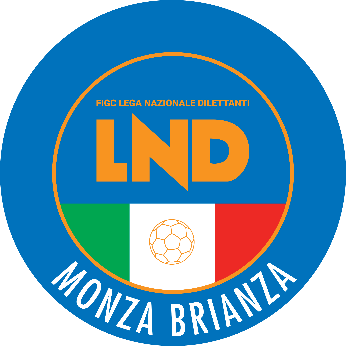 DELEGAZIONE PROVINCIALE DI MONZAVia Piave 7 -20900 MONZA  Tel. 039 2326135 - Fax 039 2304666 - e-mail: del.monza@lnd.itPEC: lndmonza@pec.comitatoregionalelombardia.itPEC GIUDICE SPORTIVO: giudicemonzabrianza@pec.comitatoregionalelombardia.ite-mail rapporti attività di base: adb.monza@lnd.itCanale telegram:@lndmonza  link: https://t.me/lndmonzahttps://t.me/lndmonzaORARIO APERTURALunedì 09:30-12:30/13:00-15:30/20:30-22:00Giovedì 13:30-16:00/20:30-22:00 
Martedì-Mercoledì-Venerdì 09:30-12:30/13:00-15:30Stagione Sportiva 2022/2023Comunicato Ufficiale N° 31 del 09/02/2023Stagione Sportiva 2022/2023Comunicato Ufficiale N° 31 del 09/02/2023N°DENOMINAZIONE TORNEOSOCIETÀ ORGANIZZATRICECATEGORIADATA INIZIODATA FINE10SANDAMIANELLO 2023S.A.S.D.PE-P04/05/2313/05/2311FENICE CUP 2023S.A.S.D.PP-PR18/05/2327/05/23GIRONE B/ PIERINO GHEZZIDisputerà le partite casalinghe sul campo 748, C.S. ORATORIO CRISTO RISORTO, via Cristo Risorto, Cassano D’ AddaBIASSONOFAPPANI NICOLO’, GUBITOSO GABRIELE, MOSCA ANDREAFOOTBALL CERNUSCOVIVIANI ALBERTOVIBE RONCHESEBRAMBILLA GIACOMO, NIZZOLO SIMONE, TAMBORINI MARCOA.CASATI ARCOREDEL CAMPO GIUSEPPE, NAI FRANCESCOB.M. SPORTINGCIPRIANI SIMONE, COLNAGO LUCAVEDANOLISSONI FILIPPO, NICKL MATTEO, SILVESTRI STEFANOLIMBIATEBIANCO ANDREA, BOZZOLAN LORENZOALL SOCCERCAPROTTI CARLOLESMOROVELLI EMANUELE, REYES ESPINOZA ALESSANDROCONCOREZZESEGALATI FRANCESCOFOLGORE CARATEZUBANI MATTEOBASE 96VAGHI MARCOPRO LISSONELA GRECA SAMUELECASSINA CALCIOLUCARELLI MARCOALL SOCCERATLETICO BUSSEROAURELIANAAURORA DESIOBASE 96BIASSONOBOVISIO MASCIAGOBRIOSCHESEBURAGHESEBUSNAGOCESANO MADERNOCITTA’ DI MONZACS COLNAGOCONCOREZZESEDB CALCIO CESANOFC CERNUSCOGESSATELA DOMINANTELISCATE CALCIOMOLINELLONINO RONCONUOVA USMATENUOVA FRONTIERAOLIMPIC TREZZANESEORATORIO PESSANOORNAGOPIERINO GHEZZIPOL. ARGENTIAPOL. CGBPOL. DI NOVAPOZZOPOZZUOLO CALCIOPRO LISSONEPRO VICTORIAREAL CARUGATERENATES.A.S.D.S. ROCCOSOVICOTREZZOVAREDOVEDANOVIBE RONCHESESEREGNO CALCIOData GaraN° Gior.Squadra 1Squadra 2Data Orig.Ora Var.Ora Orig.Impianto19/02/20235 RPOZZO CALCIOCENTRO SPORTIVO VILLANOVA14:30C.S.COMUNALE N.1(E.A) BREMBATE VIALE TIZIANO VECELLIOBINDA FEDERICO(GIUSSANO CALCIO) PINNA SERGIO(LISCATE CALCIO) CALABRO FORTUNATO(LISCATE CALCIO) GEROSA MATTEO(PESSANO CON BORNAGO) ARANTE SIMONE(PIOLTELLESE 1967) MAESTRONI SIMONE(VIGNAREAL) SADEI ALESSANDRO(ATLETICO BUSSERO) ZANI ALBERTO(CAMPAGNOLA DON BOSCO) ARCANI ANDREA(CS COLNAGO) MAATALLA WASSIM(CS COLNAGO) PASSONI NICCOLO(CS COLNAGO) VARALDA JULIAN GUILLERM(GERARDIANA MONZA) BARDELLI ALESSIO SERGIO(LISCATE CALCIO) BUSACCA LORIS(POZZO CALCIO) RAPONE ANTONIO(PESSANO CON BORNAGO) ALBANESE GIACOMO(ALBIATESE) ADAMO MANUEL(BELLUSCO 1947) VILLA EMANUELE(BESANA A.S.D. FORTITUDO) MARCHI SIMONE(CAMPAGNOLA DON BOSCO) CORVAIA GIUSEPPE(GERARDIANA MONZA) BARUFFALDI EDUARDO(PESSANO CON BORNAGO) MARENCO DAVIDE(REAL CINISELLO) CAVAGNA MATTEO(AURORA TERNO) GATTI FRANCESCO(BESANA A.S.D. FORTITUDO) POZZOLI LUCA(BESANA A.S.D. FORTITUDO) GASPARINI ANDREA(CALUSCO CALCIO) ROVELLI GUIDO(GERARDIANA MONZA) VILLA LORENZO(GERARDIANA MONZA) RUGGIERI ANDREA(NINO RONCO) VOLPE LUCA(NINO RONCO) COVELLO RAUL(NUOVA USMATE) FURFARO SERRANO ANTONIO(PESSANO CON BORNAGO) BIANCHI LUCA(PIERINO GHEZZI) ARANTE SIMONE(PIOLTELLESE 1967) MARELLI STEFANO(TREZZO) Data GaraN° Gior.Squadra 1Squadra 2Data Orig.Ora Var.Ora Orig.Impianto14/02/20234 RBRIOSCHESE CALCIOCITTA DI MONZA12/02/202321:0017:0016/02/20234 RUNIONE SPORTIVA OLYMPICROVELLESE12/02/202320:3014:3019/02/20235 RS.ALBINO S.DAMIANOUNIONE SPORTIVA OLYMPIC14:30CAMPO SPORTIVO ORATORIO LURAGO LURAGO D'ERBA P.ZA GIOVANNI XXIIIÂ°MAZZOLENI SIMONE(NOVESE) ORTU GIULIANO(PRO VICTORIA 1906) BIZZARRI JACOPO PAOLO(BRIOSCHESE CALCIO) FULGINITI MATTEO(BURAGHESE) TELI JACOPO(ORATORIO PESSANO) ZUZZI GABRIELE(CARNATESE 1980) CONFALONIERI MARCO(MASATE) SANVITO DAVIDE(ORNAGO A.S.D.) PEDRAZZI CARLO ANDREA(REAL CARUGATE) MARTINO FABRIZIO(NOVESE) MAZZOLENI SIMONE(NOVESE) CARZANIGA RICCARDO(PRO VICTORIA 1906) MACCARI SERGIO(ROVELLESE) UNIDA MANUEL(VIRTUS ACLI TRECELLA) VIERA LUCA(AURELIANA) POZZI LORENZO(BRIOSCHESE CALCIO) MEHTAJ HOUSSAM(FONAS) PALUMBO RICCARDO(FONAS) STETCU DAVIDE GABRIEL(FONAS) BALLABIO LUCA(INVERIGO) CORBANI ANDREA(NUOVA FRONTIERA) MURTARI MICHELE(NUOVA FRONTIERA) LOCATELLI ANDREA(POLISPORTIVA VERANESE) CONSOLI DANIELE(RONCELLO F.C. 2018) CAVALLERETTI TOMMASO(SAN FRUTTUOSO) SASSI RICCARDO ANGELO(SAN FRUTTUOSO) Data GaraN° Gior.Squadra 1Squadra 2Data Orig.Ora Var.Ora Orig.Impianto26/02/20236 RPIERINO GHEZZISPORTING VALENTINOMAZZOLA25/02/202310:3018:15SCIAGURI PAOLO(MOLINELLO A.S.D.) NEGROGNA SIMONE(VIRES) LUE ANDREA(MOLINELLO A.S.D.) RIZZI ANDREA(MOLINELLO A.S.D.) BARBARITO ANTONIO(OLIMPIC TREZZANESE) ALTOMARE ANDREA FILIPPO(FONAS) ALBANI DIEGO(POZZO CALCIO) BRAMBILLA LORENZO(CAVENAGO) BRUGALI FRANCESCO(PIERINO GHEZZI) BLASI SIMONE(REAL CINISELLO) KALAMSKI STEFANO STEFANO(FONAS) MELONI BRIAN GIANLUCA(FONAS) RIZZI ANDREA(MOLINELLO A.S.D.) MARTIGNONI FILIPPO(OLIMPIC TREZZANESE) BRUGALI FRANCESCO(PIERINO GHEZZI) CARISTIA LORENZO(VIRES) NGUER ELHADJI(BELLUSCO 1947) GARGIOLI FEDERICO(CITTA DI MONZA) EL FALLAKI MICHELE(POZZO CALCIO) BASAGLIA FEDERICO(VAPRIO CALCIO) GIATTI LORENZO(VAPRIO CALCIO) MERLINI MASSIMILIANO(VEDANO) IGNOFFO FRANCESCO(VIRES) MORANDI RICCARDO(VIRTUS INZAGO) MEDEA LORENZO(AURORA DESIO 1922) Data GaraN° Gior.Squadra 1Squadra 2Data Orig.Ora Var.Ora Orig.Impianto20/02/20235 RLESMO SSD ARLBIASSONO19/02/202320:3011:3022/02/20235 RA.CASATI CALCIO ARCORECONCOREZZESE19/02/202320:0011:0022/02/20235 RALL SOCCERVEDANO19/02/202320:0011:0022/02/20235 RGES MONZA 1946LA DOMINANTE19/02/202320:0010:3022/02/20235 RLEO TEAMBELLUSCO 194719/02/202320:0010:30Data GaraN° Gior.Squadra 1Squadra 2Data Orig.Ora Var.Ora Orig.Impianto20/02/20235 RSPORTING VALENTINOMAZZOLAVIRTUS INZAGO19/02/202320:0009:3020/02/20235 RTREZZOFONAS19/02/202320:3011:0022/02/20235 RLISCATE CALCIOBASIANO MASATE SPORTING19/02/202320:0010:3022/02/20235 ROLIMPIC TREZZANESEFOOTBALL CLUB CERNUSCO19/02/202320:0011:1522/02/20235 RPIERINO GHEZZIATLETICO BUSSERO19/02/202320:0011:00Data GaraN° Gior.Squadra 1Squadra 2Data Orig.Ora Var.Ora Orig.Impianto01/03/20236 RCITTA DI BRUGHERIOBOVISIO MASCIAGO26/02/202320:0011:1501/03/20236 RDB CALCIO CESANO MADERNOLIMBIATE26/02/202319:0011:3001/03/20236 RJUVENILIA SPORT CLUBC.O.S.O.V.26/02/202320:0010:4501/03/20236 RMUGGIOVAREDO26/02/202315:1510:0001/03/20236 RPRO LISSONE CALCIOBESANA A.S.D. FORTITUDO26/02/202315:1511:1501/03/20236 RVIBE RONCHESEFOLGORE CARATESE A.S.D.26/02/202320:0010:00BIFFI TADIWOS(CONCOREZZESE) ASTA GUGLIELMO(CASSINA CALCIO) VACCARI MATTEO(PIERINO GHEZZI) PIROLA ALESSANDRO(VIRTUS INZAGO) DAMO LORENZO(BASIANO MASATE SPORTING) SCAVULLO VINCENZO(ATLETICO BUSSERO) MINUTO MANUEL(OLIMPIC TREZZANESE) NICKL MATEO(VEDANO) D ORSI MATTEO(ATLETICO BUSSERO) RIZZO ALESSANDRO(FONAS) Data GaraN° Gior.Squadra 1Squadra 2Data Orig.Ora Var.Ora Orig.Impianto09/02/20233 RALL SOCCERNUOVA USMATE05/02/202320:3011:00C.S. COMUNALE "S.G.BOSCO" 2 BRUGHERIO VIA S.GIOVANNI BOSCO,17 (E.A)01/03/20236 RA.CASATI CALCIO ARCOREPRO LISSONE CALCIO26/02/202320:0009:3001/03/20236 RBELLUSCO 1947ALL SOCCER26/02/202320:0011:3001/03/20236 RC.O.S.O.V.CITTA DI MONZA26/02/202321:0010:00C.S.COMUN. MASSIMO CASTOLDI N1 VILLASANTA VIA MAMELI N.801/03/20236 RLEO TEAMCARUGATE26/02/202320:0010:3001/03/20236 RNUOVA USMATEDI PO VIMERCATESE26/02/202315:1511:0001/03/20236 RRONCELLO F.C. 2018VIRES26/02/202315:1510:00Data GaraN° Gior.Squadra 1Squadra 2Data Orig.Ora Var.Ora Orig.Impianto13/02/20234 RALBIATESEJUVENILIA SPORT CLUB12/02/202320:3010:00C.S.COMUNALE (E.A) LESMO VIA PETRARCA 215/02/20234 RBASE 96 SEVESOBOVISIO MASCIAGO12/02/202315:0011:0015/02/20234 RCAMPAGNOLA DON BOSCOVEDANO12/02/202315:0015/02/20234 RDB CALCIO CESANO MADERNOLESMO SSD ARL12/02/202319:0009:3015/02/20234 RGES MONZA 1946AURORA DESIO 192212/02/202320:0010:30Data GaraN° Gior.Squadra 1Squadra 2Data Orig.Ora Var.Ora Orig.Impianto13/02/20234 RCITTA DI CORNATEVIBE RONCHESE12/02/202320:0011:00C.S. COMUNALE (E.A.) RONCO BRIANTINO VIA PADRE M.BONFANTI13/02/20234 RTREZZOFOOTBALL CLUB CERNUSCO12/02/202320:3009:1514/02/20234 RVIGNAREALATLETICO A.T.12/02/202320:0016:3015/02/20234 RCASSINA CALCIOCAVENAGO12/02/202320:0010:4515/02/20234 RCITTA DI BRUGHERIOALL SOCCER sq.B12/02/202320:0016:00COMUNALE "D.CRIPPA"-CAMPO A CINISELLO BALSAMO VIA DEI LAVORATORI 5115/02/20234 RPOLISPORTIVA ARGENTIAORNAGO A.S.D.12/02/202320:0016:4526/02/20236 RCITTA DI CORNATECAVENAGO10:0011:00SCHIRRIPA FRANCESCO(CAMPAGNOLA DON BOSCO) PIAZZA RICCARDO(CAMPAGNOLA DON BOSCO) COLOMBO GIANLUCA(CITTA DI CORNATE) BRAMBILLA PAOLO(ALL SOCCER sq.B) CAMBIAGHI LUCA(CITTA DI CORNATE) BASSIGNANA RICCARDO(GES MONZA 1946) TURETTA SIMONE(JUVENILIA SPORT CLUB) BAYOUD YOUSSEF(ALL SOCCER sq.B) CAPELLETTI MARCO(CASSINA CALCIO) DELLO IACOVO EMANUELE ANTHON(CITTA DI CORNATE) REZK ZEYAD OSSAMA(JUVENILIA SPORT CLUB) PADALINO DANIEL(FOOTBALL CLUB CERNUSCO) AVEZZU ANDREA(GES MONZA 1946) Data GaraN° Gior.Squadra 1Squadra 2Data Orig.Ora Var.Ora Orig.Impianto12/02/20234 RCITTA DI BRUGHERIO sq.BVEDANO11:1509:30C.S. COMUNALE "S.G.BOSCO" 2 BRUGHERIO VIA S.GIOVANNI BOSCO,17 (E.A)23/02/20236 RCITTA DI CORNATECASSINA CALCIO26/02/202320:3009:30Data GaraN° Gior.Squadra 1Squadra 2Data Orig.Ora Var.Ora Orig.Impianto09/02/20234 RATLETICO A.T.PIERINO GHEZZI12/02/202320:3010:0010/02/20234 RPOLISPORTIVA ARGENTIABASIANO MASATE SPORTING12/02/202320:0016:4518/02/20235 RNUOVA FRONTIERAATLETICO A.T.19/02/202315:4510:30NEGRI MASSIMO(BIASSONO) CIVATI CRISTIAN DEYRO(BIASSONO) ARCAINI ALESSIO(CITTA DI BRUGHERIO sq.B) CIVATI CRISTIAN DEYRO(BIASSONO) NEGRI MASSIMO(BIASSONO) PRESOTTO CHRISTIAN(C.O.S.O.V.) SALONI LORENZO(LIMBIATE) QUADRI LEONARDO(SPORTING VALENTINOMAZZOLA) RUSSO LUCA(VIRTUS ACLI TRECELLA) PULERA PIETRO(BELLUSCO 1947) MAGGIONI DAVIDE(BESANA A.S.D. FORTITUDO) PALAZZARI LUDOVICO(CITTA DI BRUGHERIO) ROMANELLI GIULIO(GERARDIANA MONZA) CIAPPINI DANTE(PIERINO GHEZZI) RUSSO PAOLO(PIERINO GHEZZI) DONELLI SAMUELE(PRO LISSONE CALCIO) CATRAMBONE ALESSANDRO(VEDANO) DRERA ALESSIO(CARUGATE) MARINO ANDREA(CARUGATE) GUZZON MATTEO(CASSINA CALCIO) PARENTE ANDREA(CITTA DI CORNATE) PISHA FEDERIK PETRIT(CITTA DI MONZA) MALAFAYA DANIEL(DB CALCIO CESANO MADERNO) TRAME LUCA(NUOVA FRONTIERA) DANCI RAUL EDUARD(NUOVA USMATE) MARABELLI ACHILLE(SAN FRUTTUOSO) Data GaraN° Gior.Squadra 1Squadra 2Data Orig.Ora Var.Ora Orig.Impianto25/02/20236 ACAMPAGNOLA DON BOSCOPOLISPORTIVA CGB SSDRL26/02/202315:0010:00Data GaraN° Gior.Squadra 1Squadra 2Data Orig.Ora Var.Ora Orig.Impianto12/02/20234 ABESANA A.S.D. FORTITUDODB CALCIO CESANO MADERNO15:0010:00GARCIA TORRES EDWARD GIOELE(A.CASATI CALCIO ARCORE) 